Leerperiode 4   SLB									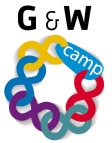 In onderstaand tabel zie je het onderdeel  INVOELEND EN SOCIAAL HANDELEN uit het 360 graden feedback formulier. Vul onderstaand schema voor jezelf in. Wees kritisch naar jezelf. Laat daarna het formulier invullen door 2 medeleerlingen uit je scrumgroepje van periode 3. Bespreek de uitslag met je medeleerlingen en met je SLB-er. Maak een verslag van ongeveer 1A4-tje waarin je aangeeft hoe je gaat werken aan je ontwikkelpunten. Invoelend en sociaal handelenTitel opdracht:Invoelend en sociaal handelen reagerenOpdracht nr. 4-6ABehorend bij:Studie en loopbaan                 Studie en loopbaan                 Bewaren in:Portfolio ontwikkelingsgericht Portfolio ontwikkelingsgericht Planning:Week 6Week 6Compententies: Aandacht en begrip tonen / ethisch en integer handelenGoedVoldoendeOnvoldoendeJe geeft anderen de ruimte om zich te uitenArgumentatie:Je toont empathieGoedVoldoendeOnvoldoendeArgumentatie:Je respecteert gedachten en gevoelens van anderenGoedVoldoendeOnvoldoendeArgumentatie:Je waardeert verschillen tussen mensenGoedVoldoendeOnvoldoendeArgumentatie:Je toont positieve belangstelling en waardering voor anderenGoedVoldoendeOnvoldoendeArgumentatie:Je draagt bij aan een positieve sfeer op school en in het werkGoedVoldoendeOnvoldoendeArgumentatie: